	Scholarship Application	US GFM Chapters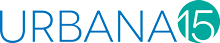 INTERNATIONAL STUDENTS TRACK					InterVarsity Grad and Faculty GroupsWe are pleased to offer need-based scholarship for international students attending the International Students Track (IST) at Urbana 15. Scholarships are meant to supplement your personal funds and financial aid that are available through your group/church or other sources. Funds are limited, so students are encouraged to register and apply early.QualificationsApplicant must be a student enrolled in a US or Canadian college or university in 2015Applicant must be registered for Urbana 15 AND the International Students TrackApplicant should be a participant of a Christian fellowship group or a local churchRecipient must respond to questions about their experience at Urbana following the conferenceLimitationsScholarships can only be applied to Urbana registration or housing booked through Urbana at the Hyatt Regency (travel costs will not be covered). Scholarship grants are limited to the remaining registration balance in your Urbana account after you pay your $100 deposit. Regrettably, no refunds can be given.How to ApplyScholarship requests should reflect genuine financial need. Please complete this application form AND obtain a brief recommendation from your fellowship group or church staff/leader on the next page. Submit your application to just one of these emails by Nov. 30, 2015:If the applicant participates in an InterVarsity Graduate and Faculty Ministries (GFM) chapter (including affiliated MBA, law school and healthcare groups), email this completed form to: Michael mike.gehrling@intervarsity.org For students not involved in InterVarsity GFM groups, email this form to: Pam pspapai@ameritech.net Submitting this application does not guarantee automatic approval. Submitting applications to multiple regions or multiple emails will result in delayed or denied funding. You will be notified when your application has been processed and a decision has been made on your request.Reason(s) for wanting to attend Urbana?Reason(s) for requesting financial aid?List other sources you are pursuing for funding assistance (e.g. church, family, etc.):Estimating Your Costs:Registration ($389 by June 30, $459 by Nov. 10, $519 after)	$ Add: Hotel Costs ($144 total to share a room for all 5 nights)	$ Add: Travel Costs (to St. Louis; airport code “STL”) 		$ How are you getting there?   Air    Train    Bus    CarTotal Costs [to calculate: (1) + (2) + (3) = total US dollars]		$ How much do you have toward this amount (including deposit paid)? 	$ How much can you earn or raise between now and Urbana?		$ What amount of scholarship are you requesting?			$ 	Scholarship Application			    Page 2 of 2INTERNATIONAL STUDENTS TRACK					How would the applicant benefit from attending Urbana?How would other Urbana participants benefit from the applicant’s attendance?Based on your knowledge of the student’s financial need:What scholarship amount would you recommend? $ Please provide any additional information regarding financial need that would be helpful in making scholarship decisions:Date Received: ________________________________________ Amount Approved: $ _________________________________________  Comments: __________________________________________________________________________________________________________________________________________________________________________________________________________________________________________________________________________________________________________________________________________________________________________________________________________________________________________________Approval Signature: _______________________________________________________ Date: ___________________________________Full NameUrbana ID NumberName of Fellowship/ChurchCollege/UniversityGraduation Date (Month/Year)Home CountryPhone NumberCan we text you at this number?EmailYes NoName of Fellowship/ChurchFellowship/Church Web Address or Phone NumberStaff/Leader Full NameStaff/Leader Email